ТЕОРЕТИКИ       Мир музыки увлекает своим чувствами, доставляет наслаждение красотой звуков и скрытыми в них музыкальными образами. Язык музыки кажется понятным всем, но в нем есть свои законы. Раскрыть тайны этого языка помогают теоретические дисциплины: сольфеджио и музыкальная литература. Талантом и мастерством отмечен путь первых педагогов отделения: Маргаритой Константиновной Кочергиной, Лилией Лазаревной Кайханиди, Николаем Ивановичем Ульяновым, с 1975 года в школе преподает сольфеджио и музыкальную литературу Е.И.Титаренко и Н.А.Бережная. Сегодня теорию преподает выпускница школы Т.А.Новгородова, а также кандидат искусствоведения Е.А.Савицкая, Н.В.Калинина и И.В.Иогансен. Использование современных методик преподавания, личный творческий поиск – залог успеха коллектива, и как результат – неоднократные победы учащихся в олимпиадах по сольфеджио и музыкальной литературе, желание выпускников школы продолжить музыкальное образование.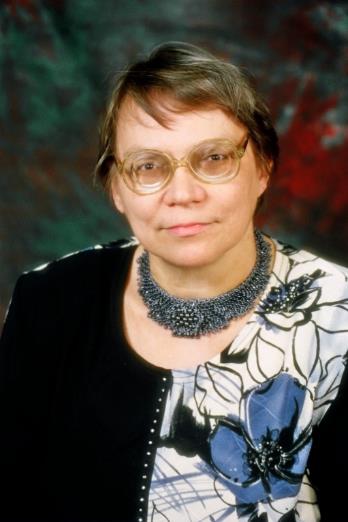 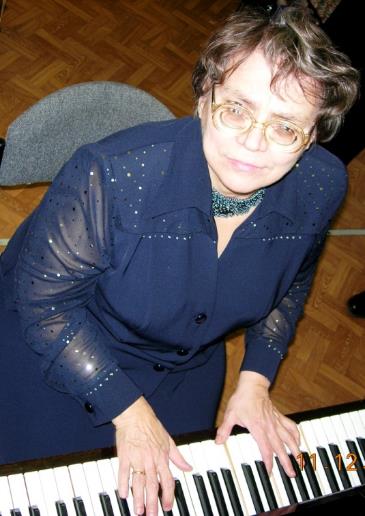 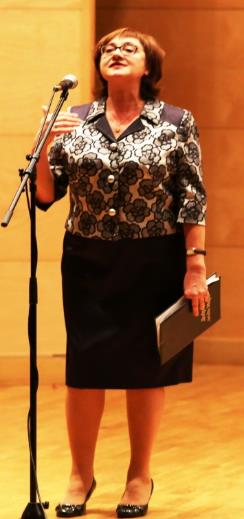 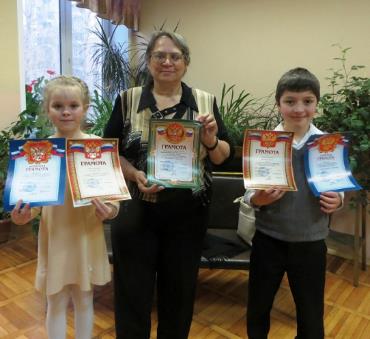 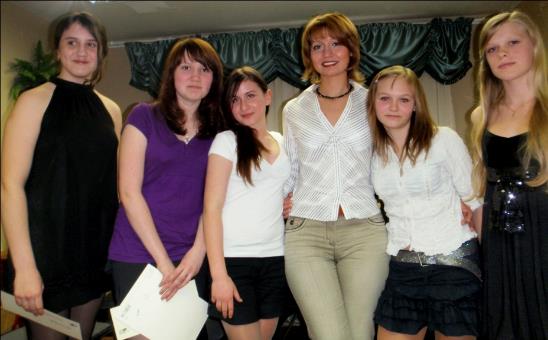 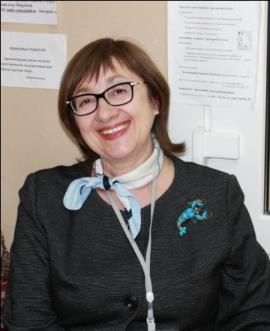 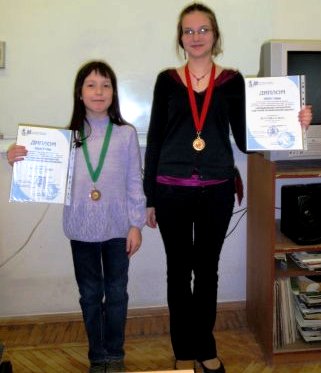 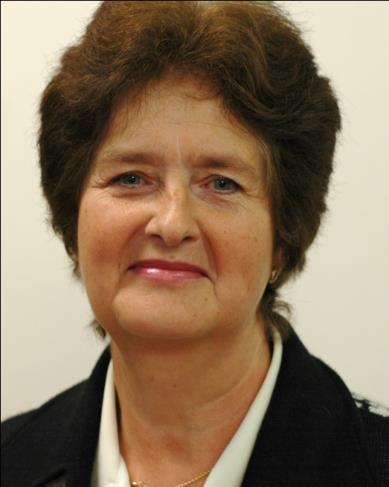 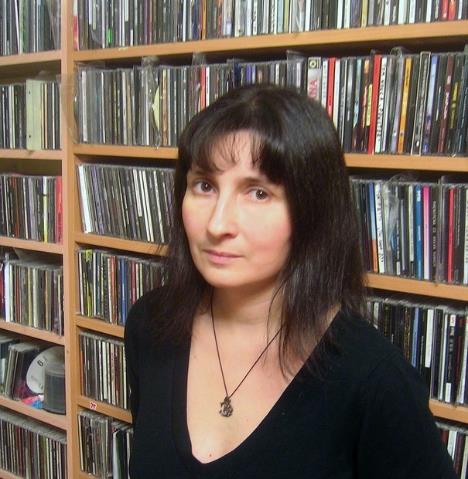 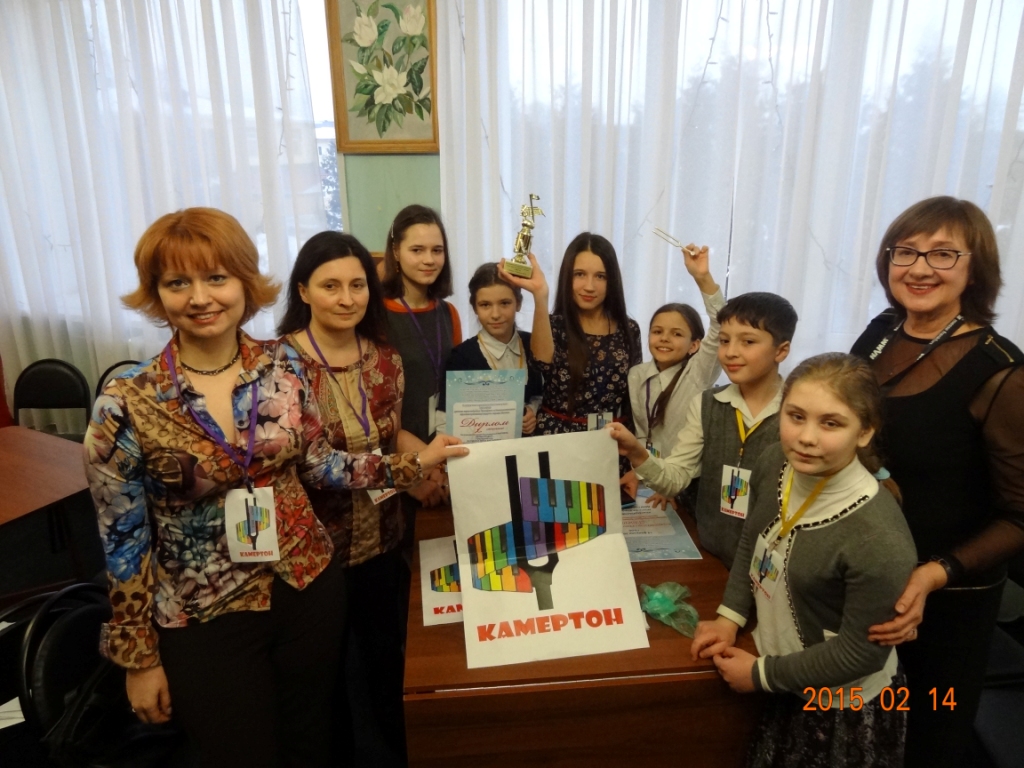 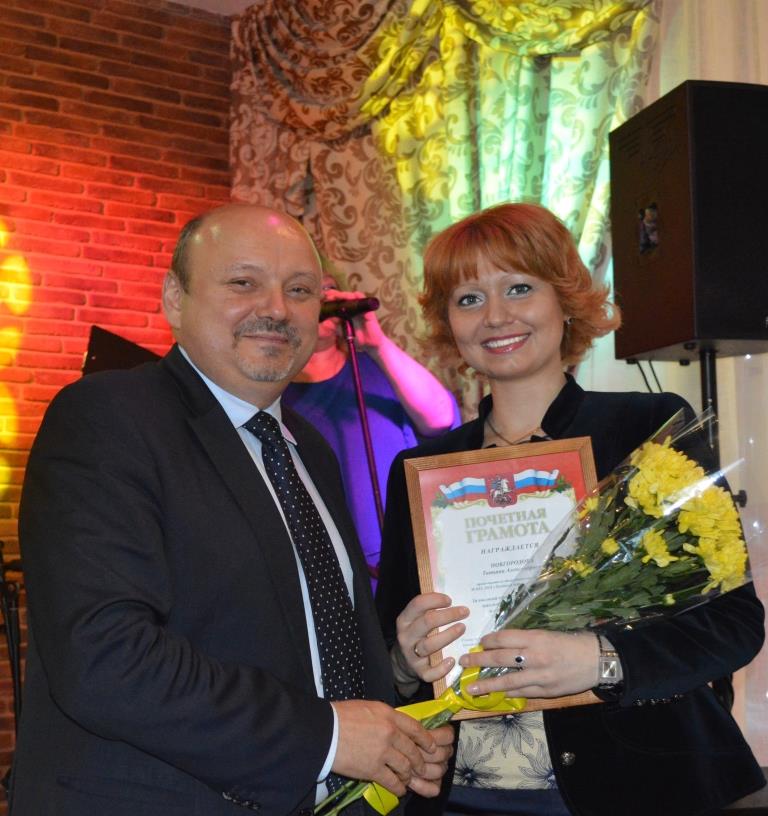 